Gdynia, dnia 13.03.2024 r.Wykonawcy ubiegający się o udzielenie zamówieniaDotyczy: postępowania o udzielenie zamówienia klasycznego o wartości równej lub przekraczającej progi unijne w trybie przetargu nieograniczonego na: „Usługi serwisowe aparatury w Dziale Sterylizacji i Dezynfekcji w Szpitalu Morskim im. PCK oraz Szpitalu im. Św. Wincentego a Paulo w Gdyni.”Nr sprawy  - D25M/251/N/50-81rj/23I. Zamawiający – Szpitale Pomorskie Sp. z o. o. z siedzibą w Gdyni, na podstawie treści art. 135 ust. 2 ustawy z dnia 11 września 2019 r. Prawo zamówień publicznych (t. j. Dz. U. z 2023 r. poz. 1605 ze zm.), zwanej dalej ustawą Pzp, poniżej przedstawia treść pytań wraz z odpowiedziami:Pytanie nr 1. Prosimy o modyfikację § 6 pkt 16 Projektu umowy:„16. Kary umowne są od siebie niezależne i podlegają kumulacji. Maksymalna wysokość kar nie może przekroczyć 70% łącznej wartością przedmiotu umowy.”   Na:„Kary umowne są od siebie niezależne i podlegają kumulacji. Maksymalna wysokość kar nie może przekroczyć 30% łącznej wartością przedmiotu umowy.”Uzasadnienie: obecny zapis regulujący kwestię poziomu maksymalnych kar umownych jest rażąco wysoki. Standardem w tego typu umowach (zgodnie z aktualnym orzecznictwem KIO) jest poziom 30% wartości umowy.Odpowiedź Zamawiającego:  Zamawiający wyraża zgodę na zmianę na 50 % i dokonuje stosownych modyfikacji w tym zakresie. Pytanie nr 2. Prosimy o wyłączenie z formularza asortymentowo-cenowego oraz adekwatnie z opisu przedmiotu zamówienia pozycji od D do I oraz od M do R z Tabela 1. Usługi serwisowe aparatury w Dziale Sterylizacji i Dezynfekcji w Szpitalu im. Św. Wincentego a Paulo w Gdyni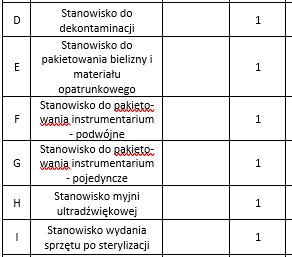 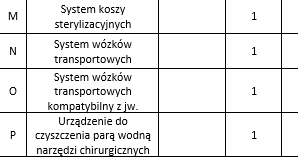 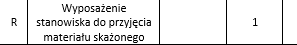 Uzasadnienie: pozycje te nie są wyrobami medycznymi, nie podlegają czynnością konserwacyjnym, które wykonuje autoryzowany serwis urządzeń parowych jak sterylizator czy myjnia dezynfektor.Odpowiedź Zamawiającego:  Zamawiający potwierdza wyłączenie urządzeń z umowy z powodów podanych powyżej. Jednakże pozycja: F, H oraz P pozostają. Pozycja F pozostaje pod nazwą Zgrzewarka Hawo szt. 2 SN: 530104, 530103 bez zmiany numeru seryjnego. Zamawiający wymaga, aby urządzenia z pozycji H oraz P miały wykonany przegląd. Zamawiający naniósł odpowiednie zmiany w SWZ.Pytanie nr 3. Prosimy o wyłączenie z Tabela 1. Usługi serwisowe aparatury w Dziale Sterylizacji i Dezynfekcji w Szpitalu im. Św. Wincentego a Paulo w Gdyni pozycji nr L – Suszarka do narzędzi Deco do osobnego pakietu. Uzasadnienie: Suszarka Deco to urządzenie innego producenta niż pozostałych wyrobów medycznych w tym pakiecie. Zamawiający wymaga autoryzacji lub certyfikatów producenta, pozostawienie pozycji nr L Suszarka do narzędzi Deco w pakiecie z pozostałymi urządzeniami uniemożliwi złożenie oferty.Odpowiedź Zamawiającego:  Zamawiający wyklucza urządzenie z pozycji nr L – Suszarka do narzędzi Deco DC 2200iX z obecnego postępowania.Pytanie nr 4. Pozycja nr E z Tabeli 2. Usługi serwisowe aparatury w Dziale Sterylizacji i Dezynfekcji w Szpitalu Morskim im. PCK w Gdyni - zgrzewarka GS57/1D jest urządzeniem w statusie End of Service to znaczy że producent nie wspiera już tego urządzenia w zakresie serwisu ze względu na jego  rok produkcji. Czy w przypadku naprawy Zamawiający przyjmie oświadczenie Wykonawcy o braku możliwości naprawy bez konsekwencji w postaci kar ?Odpowiedź Zamawiającego:  Zgodnie z zapisem § 3 pkt 14 Projektu Umowy o treści: „14. W przypadku braku dostępności u producenta części zamiennych do aparatury będącej przedmiotem umowy z przyczyn niezależnych od Wykonawcy, Wykonawca poinformuje o tym fakcie w formie pisemnej i wykaże przyczynę braku części zamiennych. Wykazanie braku części zamiennych z przyczyn niezależnych od Wykonawcy może stanowić podstawę do rozwiązania umowy w części niemożliwej do wykonania tj. części dotkniętej brakiem dostępności u producenta części zamiennych”, Wykonawca jest zobowiązany do poinformowania Zamawiającego o braku części zamiennych w formie pisemnej. Zamawiający nie wystosuje w takim przypadku konsekwencji w postaci kar.Pytanie nr 5. Prosimy o doprecyzowanie zakresu walidacji urządzeń. Które urządzenia i w jakim zakresie powinny zostać zwalidowane?Odpowiedź Zamawiającego:  Walidacja urządzeń powinna zostać wykonana raz do roku i dotyczy ona urządzeń z pozycji A-C oraz J-K w tabeli 1. oraz A-D w tabeli 2. Należy przeprowadzić walidację programów dostępnych w urządzeniach w tym:P1 - narzędzia 90 stopni; P2 - narzędzia cito 90 stopni; P3- dezynfekcja 55 stopni; P6 - da Vinci; P3- dezynfekcja 60 stopni; P1 - owinięte 121 stopni; P2 - owinięte 134 stopni; P3- ciężki wsad 134 stopni; P7 - da Vinci; P8 – priony; P2 - program kontenerowy; P3 - długi; P11- chemiczny; P1 - narzędzia; P2 - kontenery; P3- dezynfekcja chemiczna; P1- narzędzia 134; P2 - narzędzia 121; P6 – priony.Dostępność programów zależy od urządzenia.Pytanie nr 6. Urządzenia z Tabela 1. Usługi serwisowe aparatury w Dziale Sterylizacji i Dezynfekcji w Szpitalu im. Św. Wincentego a Paulo w Gdyni pozycje od A do C oraz od J do K obecnie są na gwarancji producenta aż do 25.11.2024 roku. Czy Zamawiający zmieni wobec tego ilość miesięcy do fakturowania w formularzu asortymentowo-cenowym ?Odpowiedź Zamawiającego:  Zamawiający potwierdza zmianę ilości miesięcy do fakturowania w Formularzu asortymentowo-cenowym. Odpowiednie zmiany będą odnotowane w SWZ.Pytanie nr 7. Prosimy o modyfikację § 6 punkt 10 Projektu umowy„W przypadku nieterminowego wykonania przedmiotu umowy Zamawiający zastrzega sobie prawo do naliczenia i potrącania kary umownej w wysokości 1 % wartości ryczałtowej ceny jednostkowej miesięcznej brutto za każdy dzień zwłoki Wykonawcy w wykonaniu usługi.”  Na:„W przypadku nieterminowego wykonania przedmiotu umowy Zamawiający zastrzega sobie prawo do naliczenia i potrącania kary umownej w wysokości 1 % wartości ryczałtowej ceny jednostkowej miesięcznej brutto urządzenia, którego dotyczy nieterminowe wykonania przedmiotu umowy za każdy dzień zwłoki Wykonawcy w wykonaniu usługi.”Odpowiedź Zamawiającego:  Zamawiający wyraża zgodę.Pytanie nr 8. Prosimy o wyłączenie zapisu § 6 punkt 6 Projektu umowy„Podstawą przyjęcia faktury przez Zamawiającego jest dołączenie do faktury przez Wykonawcę karty pracy (raportu serwisowego) zawierającej opis wykonanych czynności i wymienionych części. W przypadku przedstawienia faktury bez wymienionych dokumentów Zamawiający ma prawo odesłać fakturę bez księgowania.”Uzasadnienie: zamówienie dotyczy usług ciągłych, wykonywanych na wezwanie Zamawiającego zawsze potwierdzone raportem serwisowym wysyłanym na wskazany adres emailowy ale nie zawsze w każdym miesiącu trwania umowy musi dość do wezwania serwisu do naprawy czy przeglądu. W związku z tym faktura ryczałtowa może zostać wystawiona bez raportu serwisowego.Odpowiedź Zamawiającego:  Zamawiający zgadza się, aby faktura została dostarczona bez raportu serwisowego, w momencie gdy w danym miesiącu nie została wykonana usługa serwisowa.Pytanie nr 9. Prosimy o wyłączenie załącznika nr 7 do Umowy dot. powierzenia przetwarzania danych osobowych z uwagi na to, że zamówienie nie obejmuje wymiany danych pacjenta.Odpowiedź Zamawiającego:  Zamawiający wyraża zgody.Pytanie nr 10. W jakiej wysokości należy wnieść wadium? W treści SWZ została wskazana kwota 19 500,00 zł, natomiast w formularzu oferty kwota 28 080,00 zł.Odpowiedź Zamawiającego:  Zamawiający informuje, iż prawidłowa kwota wadium wynosi: 19 500,00 zł 
i jednocześnie poprawia omyłkę w Formularzu Ofertowym.W załączeniu zmodyfikowany Formularz Ofertowy (zał. nr 1 do SWZ), zmodyfikowany Formularz asortymentowo-cenowym (zał. nr 2 do SWZ) i zmodyfikowany Opis przedmiotu zamówienia (zał.  nr 8 do SWZ).WSZYSTKIE WPROWADZONE ZMIANY STAJĄ SIĘ INTEGRALNĄ CZĘŚCIĄ SWZ I ZASTĘPUJĄ LUB UZUPEŁNIAJĄ ZAPISY SWZ W ODPOWIEDNIM ZAKRESIE.Z poważaniem,Zastępca Przewodniczącego Komisji PrzetargowejMałgorzata Brancewicz-Malec